               18 июня 20022 года ДОЛ «Ласточка» при МБОУ «СОШ №48» посетил член общественной палаты РД, член союза писателей России Магомедов Ислам Мурадович. Он провёл содержательную беседу с воспитанниками лагеря, посетил учебные кабинеты, в которых располагаются отряды, пищеблок, посмотрел условия пребывания и питания детей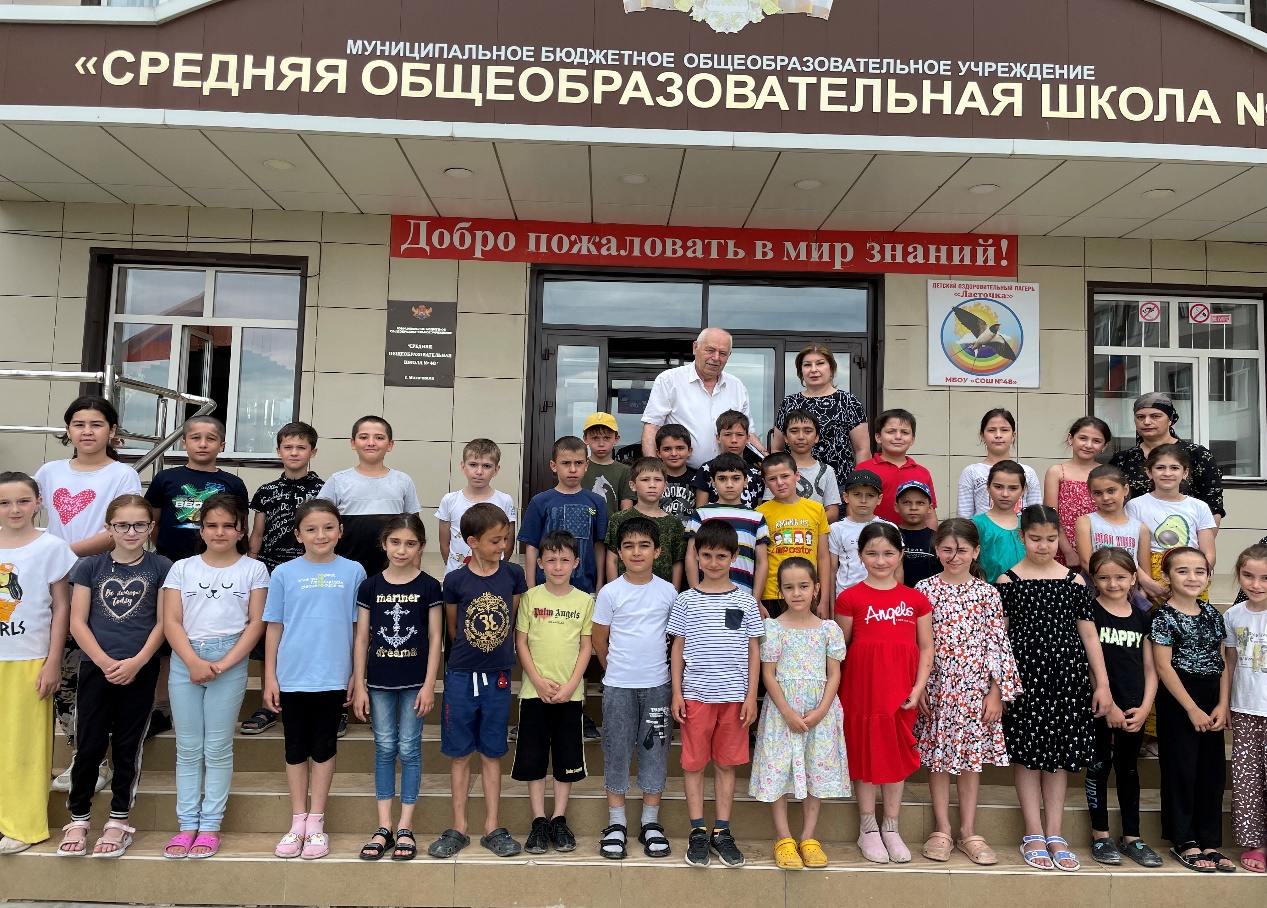 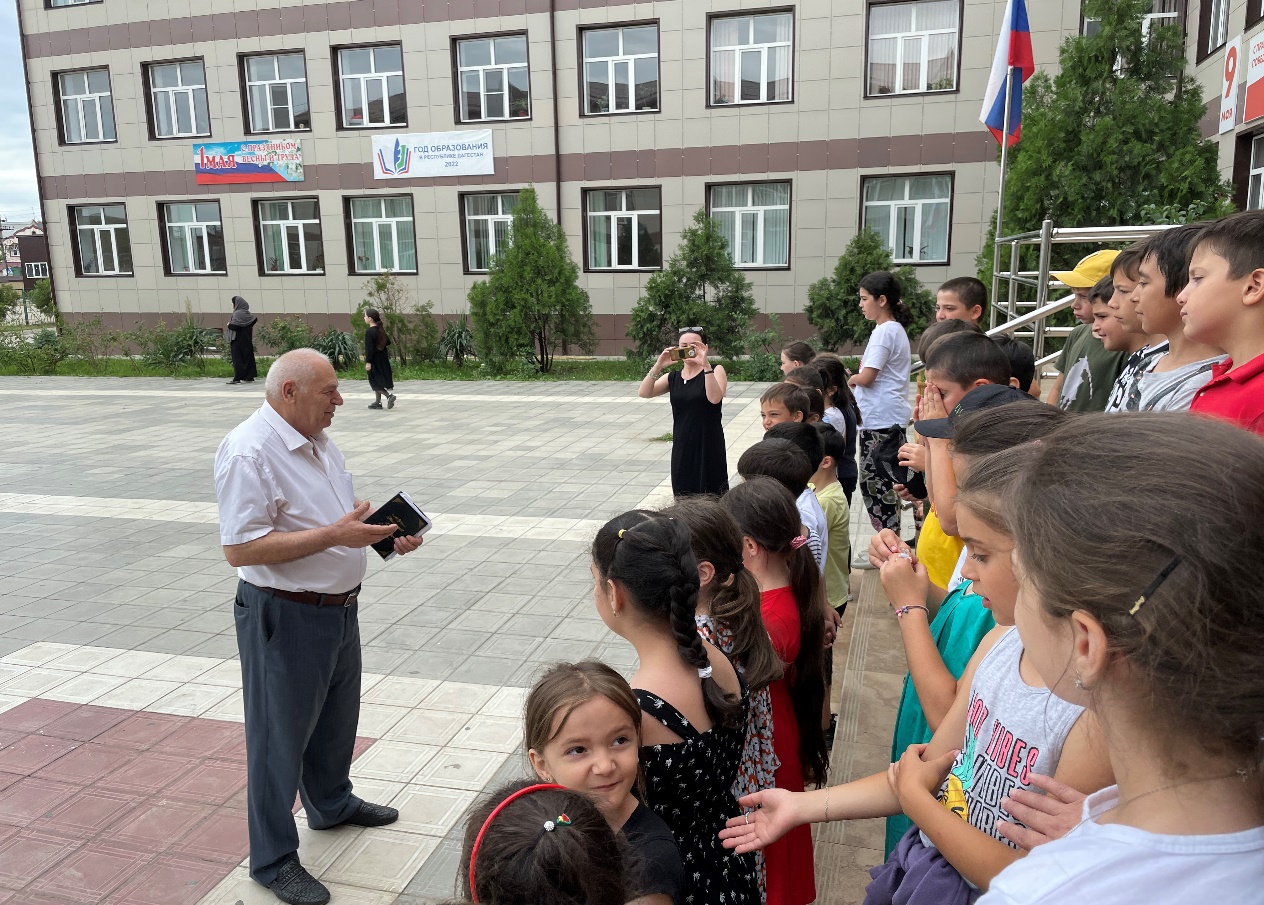 